How to enroll: Please send the application form to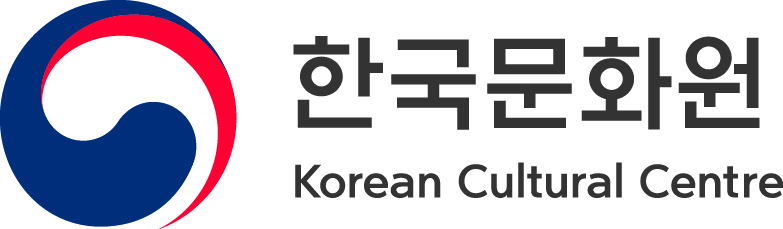 Via email info@kccuk.org.ukKorean Cultural Centre UKGrand Buildings, 1-3 Strand, London WC2N 5BWThe K-Pop AcademyApplication FormThe K-Pop AcademyApplication FormThe K-Pop AcademyApplication Form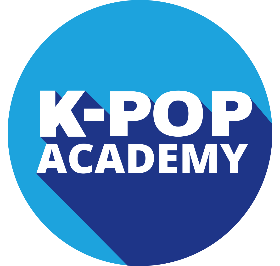 Personal detailsName:Name:Date of Birth: Nationality: Gender:Date of Birth: Nationality: Gender:School/Company: Grade/Position: School/Company: Grade/Position: E-mail:E-mail:Home/Mobile:Home/Mobile:Address:  Address:  Personal Statement:   Personal Statement:   Personal Statement:   Personal Statement:   Personal Statement:   Personal Statement:   How did you first discover K-Pop Academy? Why do you want to be part of this programme?What is your plan for the future?If you had the opportunity to go to Korea, what is the first thing you would like to do?If you are a member of a K-Pop fan club, please give details of your recent contributions to the group.Is there anything in particular you want to learn about Korean Culture?